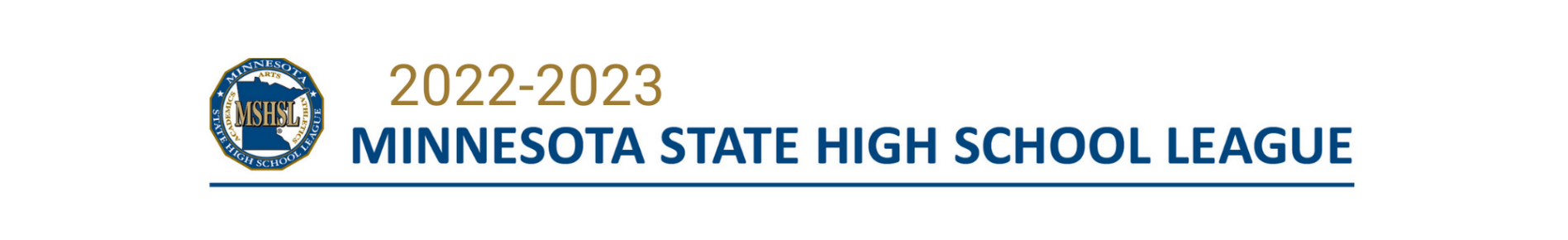 VISUAL ARTS ADJUDICATION SCORING SHEETPoints (check one in each section)Composition*******************************************************************************************************Craftsmanship*******************************************************************************************************Process & Problem Solving*******************************************************************************************************Expressive QualitiesArtwork Statement: Written Statement Components (4 pts. – 1 point per component: Check each section included in statement):Short, bulleted responses are encouraged in order to help facilitate the judging of the work through clear and briefly stated answers.____ Expressive Qualities: IntentionWrite about your intention in making this work. Consider things such as what you value, a message, an experience, emotion or idea that you wished to communicate.____Composition: Content and Design ConceptWrite about your compositional decisions, referring to visible content in your artwork.Notice a few of the Elements of Design and at least one of the Principles of Design that are evident and write about how they have added to the effectiveness in your composition.____Process and Problem Solving: Personal Decision Making and Process/ Technique/ProcedureWrite about the processes, techniques and procedures you used in the creation of the work.Include information about resources, art materials and tools that you used.If you experienced a problem or challenge describe what it was and how you resolved it.____DiscoveryWrite about something that you discovered during or after the making pf your artwork that might include materials, process, meaning, and/or a connection to art history.Name:Date:total Points:           /20Artwork Entry/Identification #:4Demonstrates a more complex understanding of composition.3Demonstrates a complete understanding of composition.2Demonstrates an understanding of composition.4Shows an exceptional level of precision, technical excellence, and attention to detail.3Shows a high level of technical excellence and attention to detail.2Shows technical skill and some attention to detail4Demonstrates insightful use of processes and problem solving.3Demonstrates well-developed and effective use of processes and problem solving.2Demonstrates somewhat effective use of processes and problem solving.4Communicates message in a highly engaging, unique, and powerful way.3Communicates message in a unique and moving way.2Communicates message in a conventional way.Judge’s Comments: